RE: DNDEN00345A – Dish Network applicationLegal description for CO40061-A :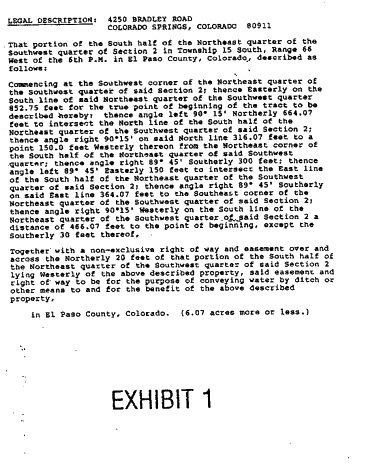 